Rozpočtová opatření schválená RM č. 79-81Rozpočtové opatření č. 79 - Příspěvek MZe ČR - výdaje na výsadbu melioračních a zpevňujících dřevinNa bankovní účet města došla finanční částka poukázána ze státního rozpočtu vlastníkům  lesa na hrazení nákladů podle zákona č. 289/1995 Sb., o lesích a o změně a doplnění některých zákonů (lesní zákon), na pokrytí nákladů na výsadbu melioračních a  zpevňujících dřevin ve výši 20 450 Kč. Tato částka bude napojena na rozpočet  -  položka 5192 -  oddělení  ŽP - MZe ČR  - výdaje na meliorační a zpevňující dřeviny,  zápornou částkou ve výši 20 450 Kč a na výdajovou položku rozpočtu  5192 ŽP - Výsadba melioračních a zpevňujících dřevin, kladnou částkou ve stejné výši.Rozpočtové opatření č. 80 -  ZŠ Komenského - finanční podpora z programu OP PMPZŠ Komenského byla poskytnuta finanční podpora z Operačního programu potravinové a materiální pomoci na realizaci projektu "Poskytování bezplatné stravy dětem ohrožených chudobou ve školách z prostředků OP PMP v Jihomoravském kraji II" ve výši 77 007 Kč. Dotace je vedena pod ÚZ 13014 a bude ve stejné výši napojena na výdajovou stranu rozpočtu FO - ZŠ Komenského OP PMP.Rozpočtové opatření č. 81 - Oslavy 100 let republiky - navýšení položkyOdbor vnějších vztahů podal návrh rozpočtového opatření na zajištění zvýšených výdajů na technicko-organizační zajištění oslav výročí 100 let republiky. Z položky OVV - Propagace - propagační předměty bude převedena částka ve výši 62 000 Kč na položku OVV - Oslavy 100 let republiky.I. Rada města schvalujea provádí v souladu s usnesením č. 388/21/ZM/2017 rozpočtová opatření v předloženém znění takto: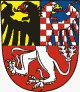 ROORJOdd.§Pol.ORGÚZTextPříjmy (Kč)Výdaje (Kč)79202210365192ŽP - MZe ČR - výdaje na meliorační a zpev. dřeviny20 50079202210365192ŽP - Výsadba melioračních a zpevňujících dřevin-20 500803033412213014FO - ZŠ Komenského - OP PMP 77 1008030333113533613014FO - ZŠ Komenského - OP PMP77 10081707161715139617111OVV - Propagace - propagační předměty-62 00081707133995169OVV - Oslava 100 let republiky62 000